Hurricane Case Study-Typhoon Haiyan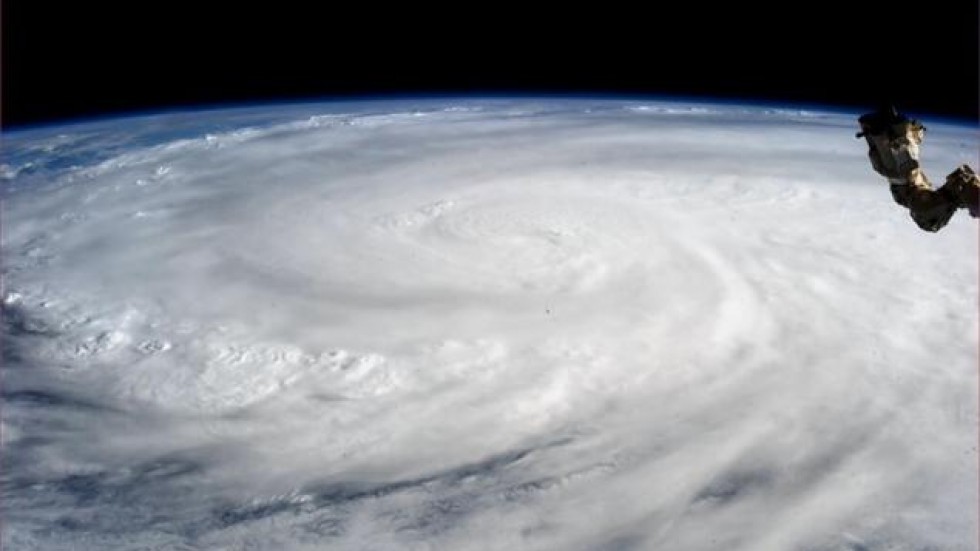 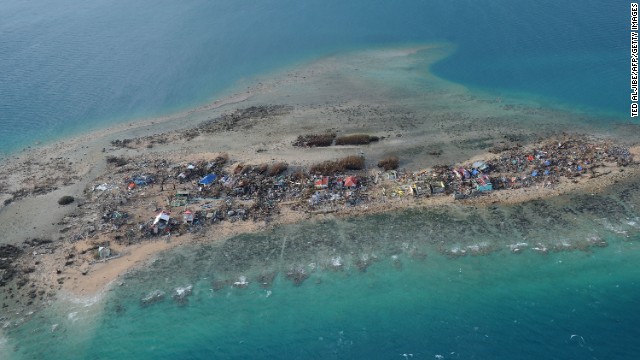 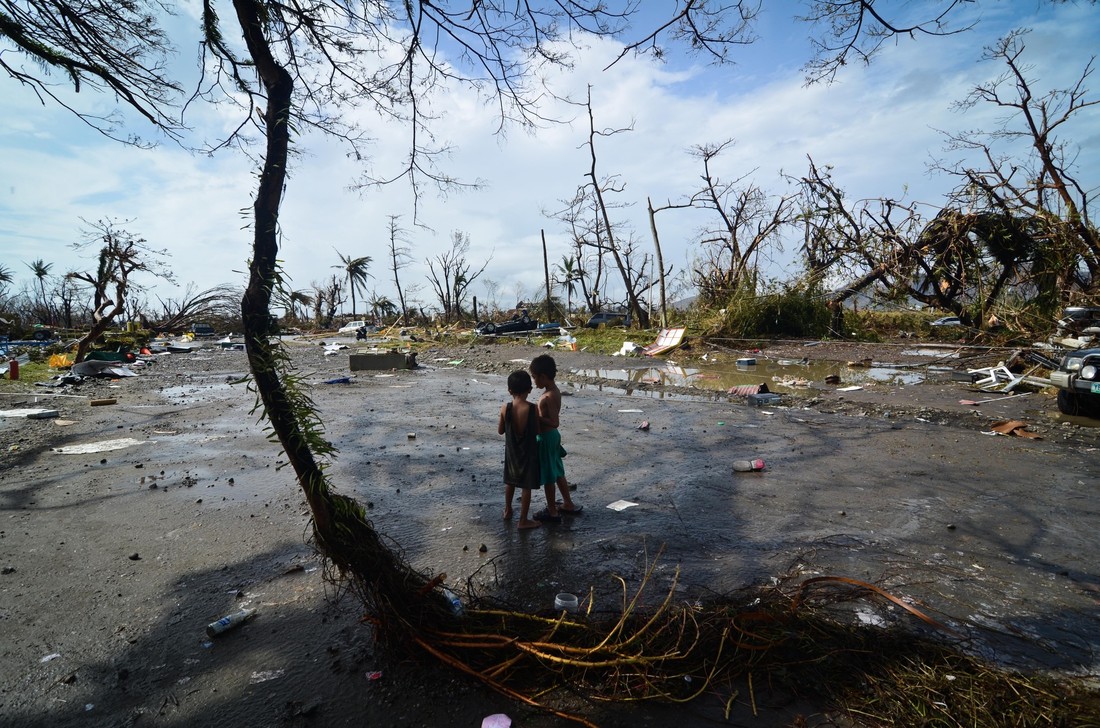 Syllabus Link Case study of one hurricane and its impacts on coastal places and peopleHurricane Basics:  Take notes on the basics of Typhoon Hai YanHurricane Basics:  Take notes on the basics of Typhoon Hai YanWhen:Intensity:Track and duration:Countries impacted:When:Intensity:Track and duration:Countries impacted:What were the impacts of Tyhoon Haiyan?What were the impacts of Tyhoon Haiyan?Environmental impactsHuman impactsWhat was the most destructive feature of the typhoon?What was the most destructive feature of the typhoon?Paragraph practice: Summarise the causes and consequences of typhoon HaiyanParagraph practice: Summarise the causes and consequences of typhoon Haiyan